ПОВТОРНОЕ Сообщениеоб эвакуации транспортного средства с признаками брошенного (бесхозяйного)Уведомляем Вас о том, что 26 декабря 2018 года администрацией города Коврова Владимирской области проведено комиссионное обследование принадлежащего Вам транспортного средства,  расположенного на придомовой территории около д. 13/3 по ул. Лопатина.По результатам обследования было установлено, что транспортное средство ГАЗ государственный регистрационный номер Р 075 СХ 33 имеет признаки брошенного (бесхозяйного): технически неисправно, отсутствуют явные признаки эксплуатации и возможности перемещения, колеса автомобиля спущены.           В случае если в течение 10 календарных дней со дня размещения уведомления на транспортном средстве настоящее требование не будет исполнено Вами в добровольном порядке, вышеуказанное транспортное средство будет эвакуировано администрацией г. Коврова Владимирской области в принудительном порядке. Все расходы, связанные с эвакуацией, будут взысканы с владельца транспортного средства в установленном порядке. Контактная информация: Управление городского хозяйства администрации г. Коврова Владимирской области (г. Ковров, ул. Краснознаменная, д. 6, к. № 306, тел. 3-12-66).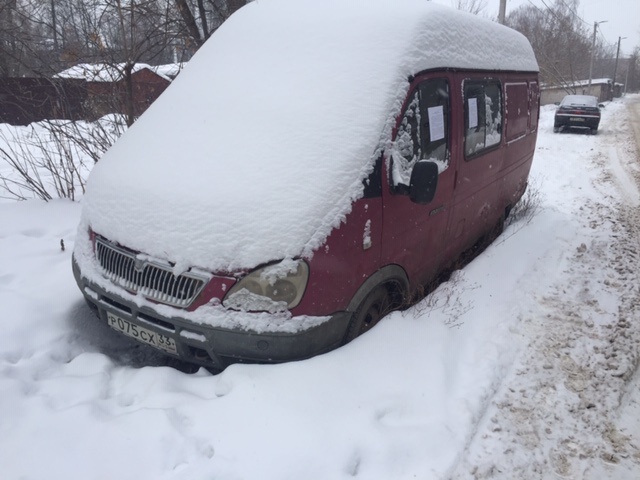 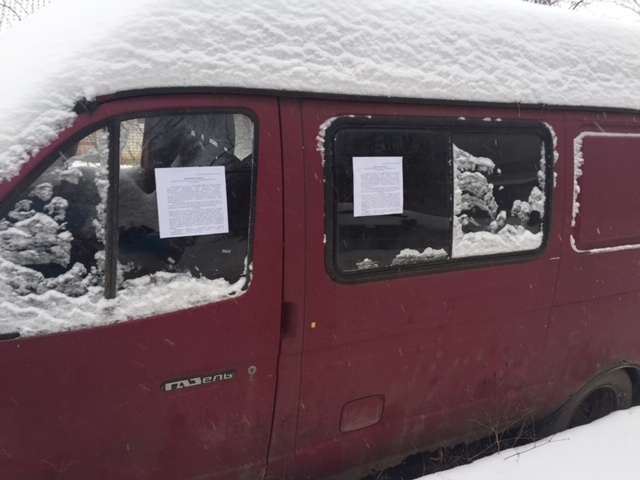 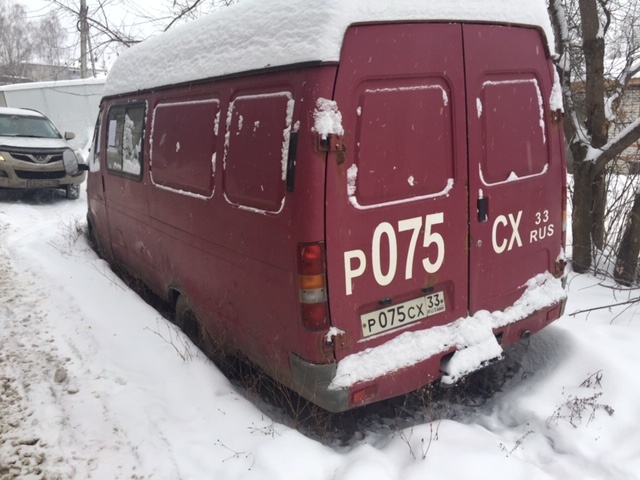 